04-Zimmer DHH in Brande-HörnerkirchenDie Gemeinde Brande-Hörnerkirchen vermietet ab sofort eine gemeindeeigene 4-Zimmer- DHH in der Rosentwiete 32 links, 25364 Brande-Hörnerkirchen. Ausstattung:DoppelhaushälfteGröße: ca. 130 m²Kaltmiete: € 650,00 + Vorauszahlungen für Nebenkosten € 156,- + Heizkosten € 174,- = Warmmiete: € 980,-Frisch renoviert – neuer VinylbodenEinbauküche vorhandenWannenbadWaschmaschinenanschluss in der WohnungGroßer Abstellraum/SpeisekammerStellplatz gegen Aufpreis SWN Glasfaseranschluss vorhandenEinzelverträge mit SWN werden durch den Mieter abgeschlossenMietkaution: 3 Netto-Kaltmieten - € 1.950,-Haustiere auf AnfrageBitte senden Sie Ihre Bewerbungen an die Stadt Barmstedt, Fachbereich 400.05, Frau Scalet, Am Markt 1, 25355 Barmstedt oder per Mail: M.Scalet@stadt-barmstedt.deFolgende Unterlagen fügen Sie bitte der schriftlichen Bewerbung bei:PersonalausweiskopieAktuelle Schufa-AuskunftEinkommensnachweiseVermieterbestätigung über fristgerechte Mietzahlungen in der Vergangenheitggf. Schwerbehindertenausweis.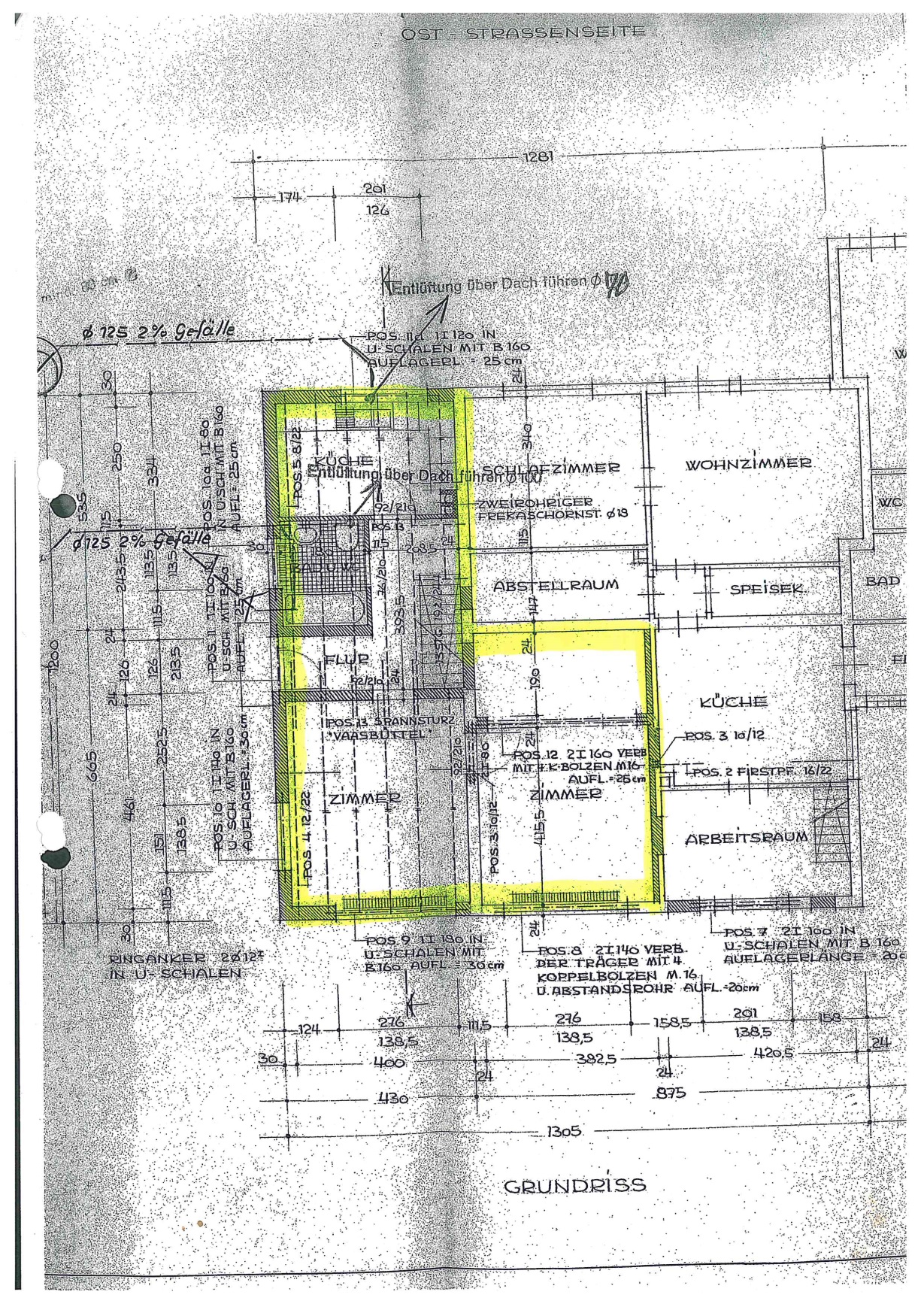 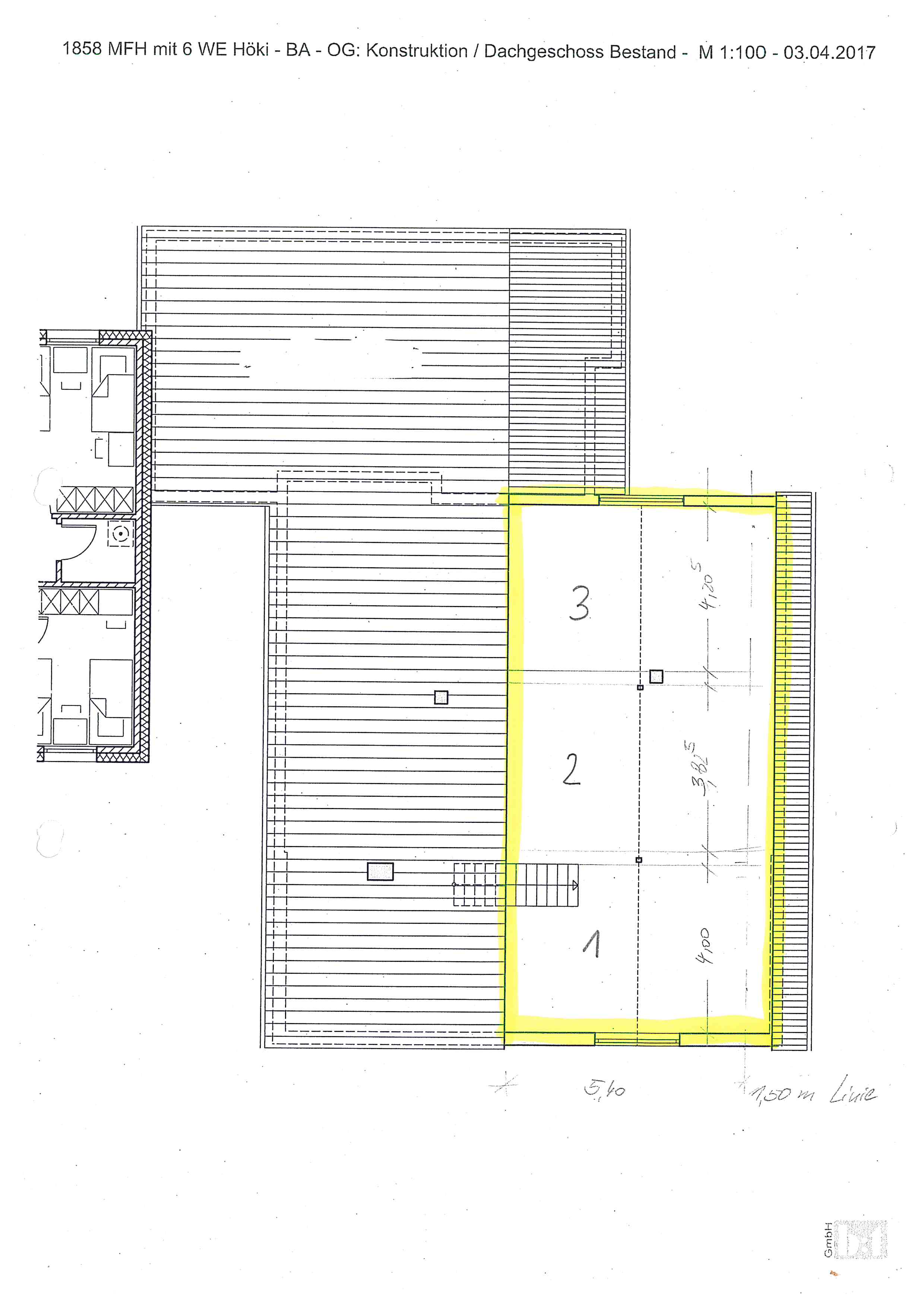 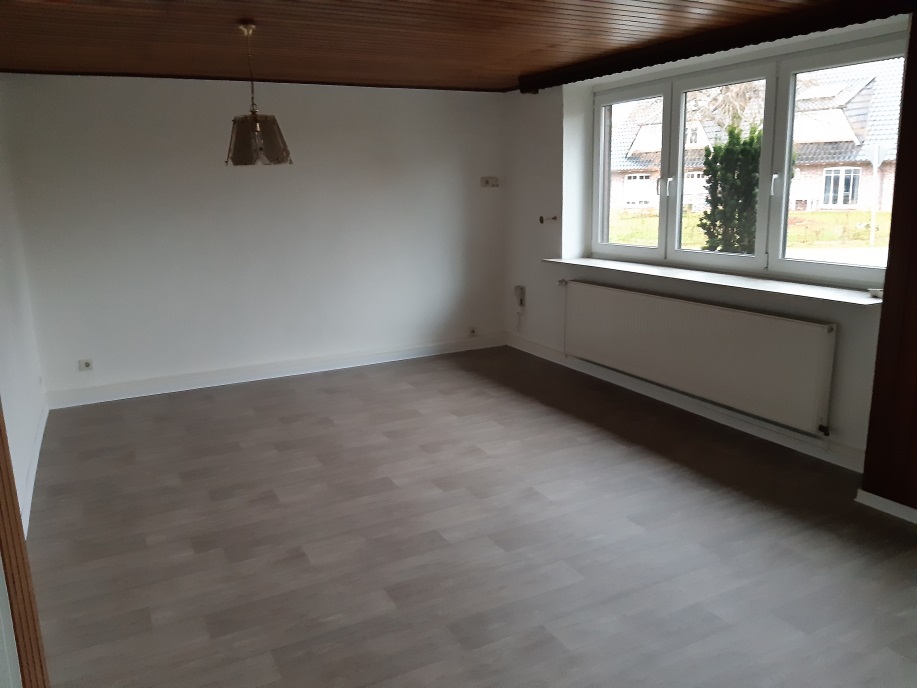 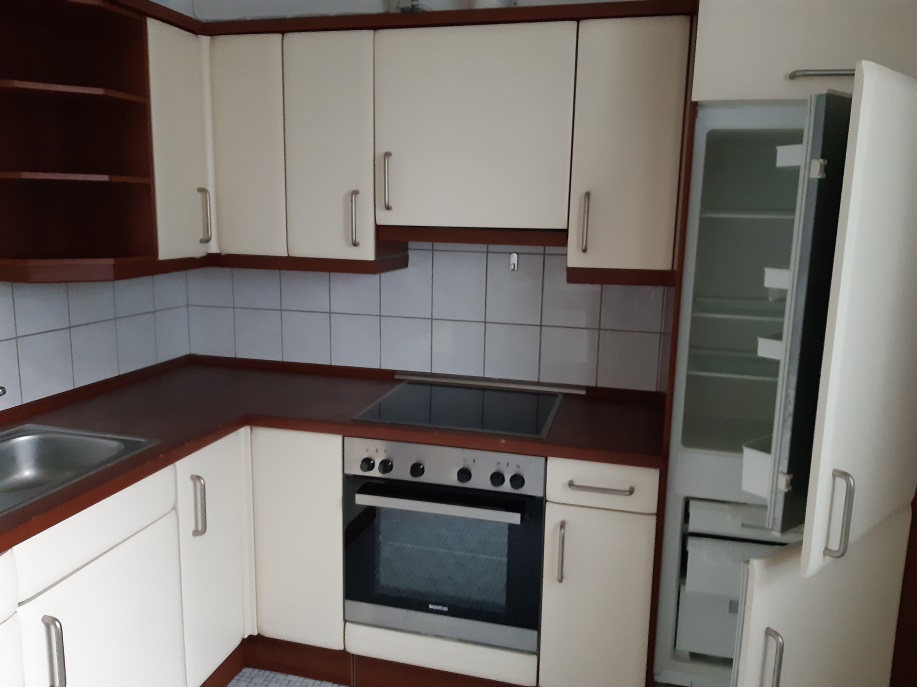 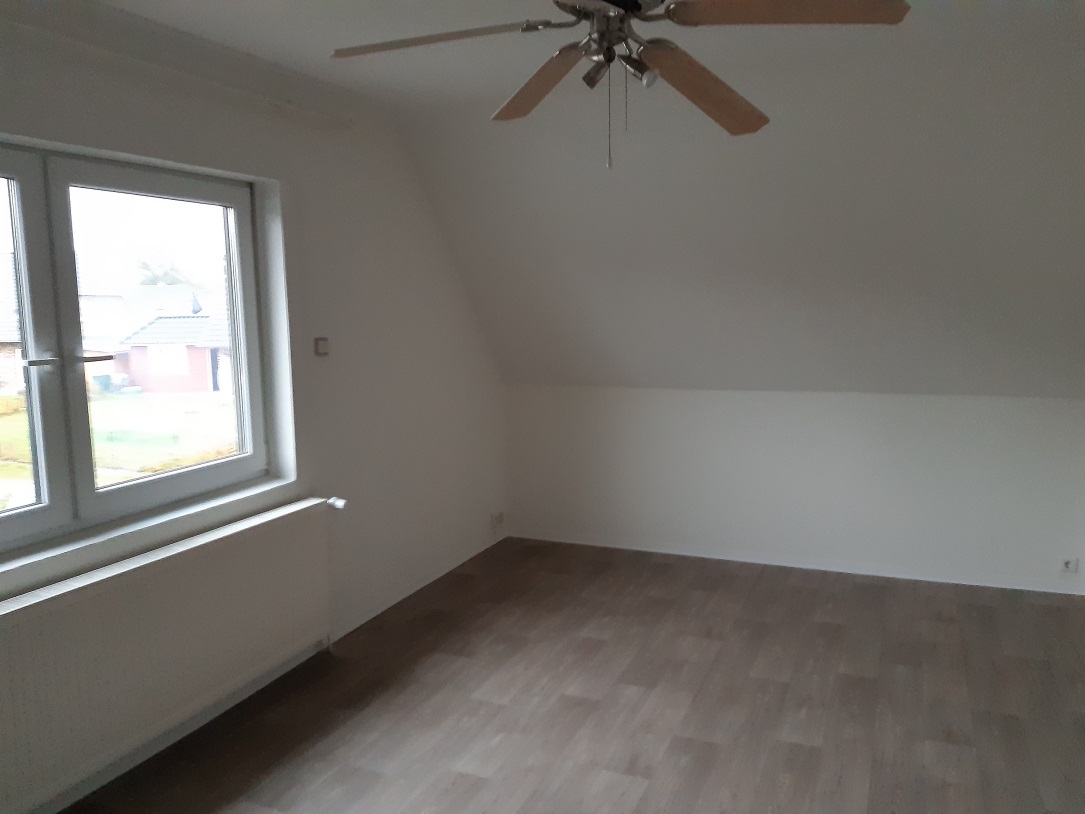 